РЕСПУБЛИКА КРЫМРАЗДОЛЬНЕНСКИЙ РАЙОНАДМИНИСТРАЦИЯ ЗИМИНСКОГО СЕЛЬСКОГО ПОСЕЛЕНИЯПОСТАНОВЛЕНИЕ № 215от 20  октября  2020 г.		                                                                                   с. Зимино				  О предоставлении бесплатно в   собственность земельного участка для индивидуального жилищного строительства  гр. Пехотинскому Алексею Ивановичу  с. Зимино, ул.Гагарина , 2         Рассмотрев заявление гражданина Российской Федерации Пехотинского Алексея Ивановича    о предоставлении бесплатно в собственность земельного участка для индивидуального жилищного строительства по адресу: Республика Крым, Раздольненский район, с. Зимино, ул. Гагарина, 2,  руководствуясь Законом Российской Федерации от 06.10.2003г. № 131-ФЗ «Об общих принципах организации местного самоуправления в Российской Федерации», Законом Российской Федерации от 27.07.2010г. № 210-ФЗ «Об организации предоставления государственных и муниципальных услуг», Законом Республики Крым от 31.07.2014г. № 38-ЗРК «Об особенностях регулирования имущественных и земельных отношений на территории Республики Крым », Законом Республики Крым от 21.08.2014г. № 54-ЗРК «Об основах местного самоуправления в Республике Крым», Законом Республики Крым от 15.01.2015г. № 66-ЗРК/2015       «О предоставлении земельных участков, находящихся в государственной или муниципальной собственности, и некоторых вопросах земельных отношений», Постановлением Совета министров Республики Крым от 15.10.2014 г. № 378           «Об утверждении Положения об особенностях отнесения к определенной категории земель и определения вида разрешенного использования земельных участков», Приказом Министерства экономического развития РФ от 30.09.2015г. № 709 «О внесении изменений в классификатор видов разрешенного использования земельных участков», Уставом Зиминского сельского поселения Раздольненского района Республики Крым , Администрация Зиминского сельского поселения   ПОСТАНОВЛЯЕТ1.Предоставить гр. Пехотинскому Алексею Ивановичу  бесплатно в собственность земельный участок под существующим жилым домом для индивидуального жилищного строительства в границах населённого пункта с.Зимино общей площадью 2049 кв.м. (категория земельного участка - земли населённых пунктов, вид разрешённого использования - для индивидуального жилищного строительства, код-2.1), кадастровый номер 90:10:050101:966, расположенный по адресу: Республика Крым, Раздольненский район с.Зимино, ул.Гагарина,2.2.Установить вид разрешенного использования земельного участка,  расположенного по адресу: Республика Крым, Раздольненский район с.Зимино ул. Гагарина,2, кадастровый номер 90:10:050101:966, общей площадью 2049 кв.м (категория земельного участка - земли населённых пунктов, вид разрешённого использования - для индивидуального жилищного строительства, код-2.1).3. Уполномочить гражданина Пехотинского Алексея Ивановича  обратиться в орган осуществляющий функции по государственной регистрации прав на недвижимое имущество и сделок с ним, осуществлению государственного кадастрового учета недвижимого имущества в Республике Крым, для внесения изменений в государственный кадастровый учет недвижимого имущества и регистрации права на земельный участок.4. Постановление вступает в силу со дня его подписания.Председатель Зиминского сельского совета – глава Администрации Зиминского сельского поселения					  С.В.Канцелярук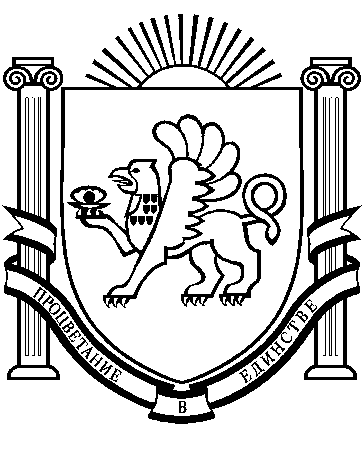 